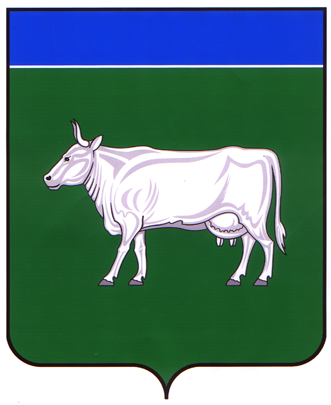 АДМИНИСТРАЦИЯ КОСТРОМСКОГО МУНИЦИПАЛЬНОГО РАЙОНАКОСТРОМСКОЙ ОБЛАСТИП О С Т А Н О В Л Е Н И ЕВ соответствии с требованиями статьи 3.1 Закона Российской Федерации от 14 мая 1993 года № 4979-1 «О ветеринарии», приказа Минсельхоза России от 28 января 2021 года № 37 «Об утверждении Ветеринарных правил осуществления профилактических, диагностических, ограничительных и иных мероприятий, установления и отмены карантина и иных ограничений, направленных на предотвращение распространения и ликвидацию очагов африканской чумы свиней», Постановления Губернатора Костромской области от 28 января 2022 года № 13 «Об отмене ограничительных мероприятий (карантина)»,администрация ПОСТАНОВЛЯЕТ:1. Отменить режим ЧРЕЗВЫЧАЙНОЙ СИТУАЦИИ по африканской чуме свиней на территориях Кузнецовского, Кузьмищенского, Сандогорского, Никольского, Апраксинского и Сущевского сельских поселений Костромского муниципального района Костромской области и отменить ограничительные мероприятия (карантин) по африканской чуме свиней в эпизоотическом очаге на территории земельного участка, ограниченного географическими координатами 58.051800, 41.121521; 58.051982, 41.1375771; 58.043495,41.138301; 58.043427, 41.122165, расположенного вблизи д. Харино Кузнецовского сельского поселения Костромского муниципального района Костромской области, угрожаемой зоне на территории населенных пунктов, расположенных в радиусе 20 км от границ эпизоотического очага, зоне наблюдения на территории населенных пунктов, расположенных в радиусе 10 км от границ угрожаемой зоны по африканской чуме свиней.2. Установить в течение 180 календарных дней после отмены ограничительных – мероприятий (карантина) на территории эпизоотического очага, населенных пунктов Костромской области, указанных в приложениях № 1 и 2 к настоящему постановлению, входящих в угрожаемую зону и зону наблюдения по африканской чуме свиней, запрет:- на вывоз свиней, продуктов убоя свиней и продуктов их переработки, не прошедших термическую обработку при температуре не менее 70°С, обеспечивающую ее обеззараживание, за пределы территории зоны наблюдения, кроме хозяйств, отнесенных к компартменту IV и исключенных из угрожаемой зоны и зоны наблюдения, а также хозяйств, отнесенных к компартменту III и исключенных из зоны наблюдения;- на реализацию свиней на территориях угрожаемой зоны и зоны наблюдения, кроме хозяйств, отнесенных к компартменту IV и исключенных из угрожаемой зоны и зоны наблюдения, а также компартменту III и исключенных из зоны наблюдения.3. Установить, что в течение 180 календарных дней со дня установления диагноза «африканская чума свиней» на неблагополучной территории осуществляется наблюдение за состоянием здоровья свиней и диких кабанов, отбор проб и их лабораторные исследования на африканскую чуму свиней, которые должны проводиться не менее двух раз (в период от 1 до 5 месяцев со дня установления диагноза). Пробы патологического материала для исследования на африканскую чуму свиней отбираются от всех павших и вынужденно убитых свиней, а также от всех павших диких кабанов.4. Установить, что на территории эпизоотического очага и на территории населенных пунктов, входящих в угрожаемую зону по африканской чуме свиней, комплектование хозяйств поголовьем свиней допускается через 1 год после отмены ограничительных мероприятий (карантина). В свободных помещениях, не занятых после уничтожения (убоя) поголовья свиней, до истечения указанного срока допускается размещение и содержание невосприимчивых к африканской чуме свиней животных (включая птиц).5. Признать утратившим силу Постановление администрации Костромского муниципального района от 17.12.2021 № 2986 «О введении режима чрезвычайной ситуации на территориях Кузнецовского, Кузьмищенского, Сандогорского, Никольского сельских поселений и продлении режима чрезвычайной ситуации на территориях Апраксинского и Сущевского сельских поселений Костромского муниципального района Костромской области».6. Контроль за выполнением постановления оставляю за собой.7. Постановление вступает в силу после его подписания, подлежит официальному опубликованию и размещению на официальном сайте администрации Костромского муниципального района www.//admkr.ru/ в сети интернет.Приложение № 1к постановлению ГлавыКостромского муниципального района от « 31 » января 2022 года № _____ПЕРЕЧЕНЬнаселенных пунктов Костромского муниципального района, входящих в угрожаемую зону по африканской чуме свиней1. Населенные пункты Кузнецовского сельского поселения Костромского муниципального района Костромской области2. Населенные пункты Сандогорского сельского поселения Костромского муниципального района Костромской области3. Населенные пункты Сущевского сельского поселения Костромского муниципального района Костромской области, за исключением поселка Прибрежный4. д. Александрицино Кузьмищенского сельского поселения Костромского муниципального района Костромской области5. д. Брино Кузьмищенского сельского поселения Костромского муниципального района Костромской области6. д. Бурово Кузьмищенского сельского поселения Костромского муниципального района Костромской области7. д. Камень Кузьмищенского сельского поселения Костромского муниципального района Костромской области8. д. Кузовцово Кузьмищенского сельского поселения Костромского муниципального района Костромской области9. д. Кузьмищи Кузьмищенского сельского поселения Костромского муниципального района Костромской области10. д. Панино Кузьмищенского сельского поселения Костромского муниципального района Костромской области11. д. Прудищи Кузьмищенского сельского поселения Костромского муниципального района Костромской области12. д. Сенцово Кузьмищенского сельского поселения Костромского муниципального района Костромской области13. д. Слобода Кузьмищенского сельского поселения Костромского муниципального района Костромской области14. д. Стропеево Кузьмищенского сельского поселения Костромского муниципального района Костромской области________________Приложение № 2к постановлению ГлавыКостромского муниципального района от « 31 » января 2022 года № _____ПЕРЕЧЕНЬнаселенных пунктов Костромской области, входящих в зону наблюденияпо африканской чуме свиней1. Населенные пункты Никольского сельского поселения Костромского муниципального района Костромской области2. Населенные пункты Апраксинского сельского поселения Костромского муниципального района Костромской области3. п. Прибрежный Сущевского сельского поселения Костромского муниципального района Костромской области________________ЛИСТ СОГЛАСОВАНИЯк проекту постановления «Об отмене ограничительных мероприятий на территориях Кузнецовского, Кузьмищенского, Сандогорского, Никольского сельских поселений и продлении режима чрезвычайной ситуации на территориях Апраксинского и Сущевского сельских поселений Костромского муниципального района Костромской области»Рассылка:МКУ КМР «ЕДДС» – 1 экз.;Главы Кузнецовского, Кузьмищенского,Сандогорского, Никольского, Апраксинскогои Сущевского сельских поселений – 6 экз.Руководитель аппарата администрации – 1 экз.Вялов А.А.,зам. директора МУК КМР «ЕДДС»(4942) 55-03-72от « 31 » января 2022 года № ____________г. КостромаОб отмене ограничительных мероприятий на территориях Кузнецовского, Кузьмищенского, Сандогорского, Никольского, Апраксинского и Сущевского сельских поселений Костромского муниципального района Костромской областиГлава Костромского					 муниципального районаЕ.А. ШиловаЗаведующий административно-правовым отделомД.Б. МарьинРуководитель аппарата администрацииН.В. ТихоноваНачальник управления сельского хозяйстваН.Н. БалашоваДиректор МКУ Костромского муниципального района «ЕДДС»А.В. Костромин